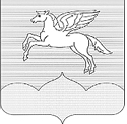  АДМИНИСТРАЦИЯГОРОДСКОГО ПОСЕЛЕНИЯ «ПУШКИНОГОРЬЕ»П О С Т А Н О В Л Е Н И Е 14.08.2017 г.  №127 Об утверждении Порядка проведения инвентаризациидворовых и общественных территорий, объектовнедвижимого имущества и земельных участков,уровня благоустройства индивидуальных жилых домови земельных участков, предоставленных для их размещенияна территории муниципального образования "Пушкиногорье"В соответствии с постановлением Правительства Российской Федерации от 10.02.2017 N169 "Об утверждении Правил предоставления и распределения субсидий из федерального бюджета бюджетам субъектов Российской Федерации на поддержку государственных программ субъектов Российской Федерации и муниципальных программ формирования современной городской среды", Администрация городского поселения "Пушкиногорье"ПОСТАНОВЛЯЕТ:1. Утвердить прилагаемый Порядок проведения инвентаризации дворовых и общественных территорий, объектов недвижимого имущества и земельных участков, уровня благоустройства индивидуальных жилых домов и земельных участков, предоставленных для их размещения, согласно приложению N 1 к настоящему постановлению.2. Утвердить состав комиссии по проведению инвентаризации дворовых и общественных территорий, объектов недвижимого имущества и земельных участков, уровня благоустройства индивидуальных жилых домов и земельных участков, предоставленных для их размещения, согласно приложению N 2 к настоящему постановлению.3. Настоящее постановление обнародовать путем размещения на доске информации Администрации городского поселения и в информационно-телекоммуникационной сети Интернет на сайте Администрации городского поселения «Пушкиногорье». 4. Постановление вступает в силу с момента его обнародования.5. Контроль за исполнением настоящего постановления оставляю за собой.Глава Администрации городского поселения «Пушкиногорье»	                                     О.А. ШляхтюкПриложение N 1к Постановлению Администрациигородского поселения "Пушкиногорье" от 14.08.2017 N 127Порядок проведения инвентаризации дворовых и общественных территорий, объектов недвижимого имущества и земельных участков, уровня благоустройства индивидуальных жилых домов и земельных участков, предоставленных для их размещения на территории муниципального образования "Пушкиногорье" 1. Общие положения 1.1. Цель инвентаризации - оценка состояния сферы благоустройства дворовых и общественных территорий (с учетом их физического состояния), объектов недвижимого имущества (включая объекты незавершенного строительства) и земельных участков, находящихся в собственности (пользовании) юридических лиц, индивидуальных предпринимателей (далее - территорий в ведении юридических лиц и индивидуальных предпринимателей), индивидуальных жилых домов и земельных участков, предоставленных для их размещения (далее - территорий индивидуальной жилой застройки).1.2. В ходе инвентаризации определяется физическое состояние территорий и необходимость их благоустройства. 2. Порядок проведения инвентаризации 2.1. Первичная инвентаризация территорий муниципального образования проводится в два этапа:первый этап - инвентаризация дворовых и общественных территорий - в срок до 20 августа 2017 года;второй этап - инвентаризация территорий индивидуальной жилой застройки и территорий в ведении юридических лиц и индивидуальных предпринимателей - в срок до 31 декабря 2018 года.2.2. Инвентаризация проводится в соответствии с графиком, утверждаемым администрацией муниципального образования.2.3. График не позднее 5 рабочих дней с момента утверждения размещается на официальном сайте Администрации городского поселения «Пушкиногорье» в информационно-телекоммуникационной сети "Интернет" и доводится до управляющих организаций, товариществ собственников жилья (далее - ТСЖ) и жилищных кооперативов (далее - ЖК).2.4. Информация о датах проведения инвентаризации дворовых территорий размещается на информационных досках многоквартирных жилых домов (далее - МКД), местах общего пользования в районах индивидуальной жилой застройки не менее чем за 5 рабочих дней до даты инвентаризации.2.5. Инвентаризация осуществляется комиссией, создаваемой администрацией муниципального образования.Для участия в инвентаризации с учетом вида инвентаризуемой территории приглашаются:- представители собственников помещений в МКД, уполномоченные на участие в работе комиссии решением общего собрания собственников;- представители организаций, осуществляющих управление МКД, территории которых подлежат инвентаризации;- лица либо представители лиц, в чьем ведении (на правах собственности, пользования, аренды и т.п.) находятся территории;- представители общественных комиссий из представителей органов местного самоуправления, политических партий и движений, общественных организаций, иных лиц, созданных на территориях муниципальных образований в соответствии с постановлением Правительства Российской Федерации от 10.02.2017 N 169 "Об утверждении Правил предоставления и распределения субсидий из федерального бюджета бюджетам субъектов Российской Федерации на поддержку государственных программ субъектов Российской Федерации и муниципальных программ формирования современной городской среды" (далее - общественные комиссии);- представители иных заинтересованных организаций.В случае расположения территории в исторических районах города, в охранных зонах объектов культурного наследия в состав комиссии включаются представители органов охраны объектов культурного наследия.При непосредственном способе управления МКД ответственность за организацию инвентаризации и актуализацию паспортов территорий несет администрация муниципального образования.2.6. Инвентаризация проводится путем натурного обследования территорий и расположенных на ней элементов.2.7. По итогам проведения инвентаризации составляется Паспорт благоустройства обследуемой территории (далее - Паспорт территории) в соответствии с приложением N 1 к Порядку.2.8. Паспорта формируются с учетом следующих особенностей:- не допускается пересечение границ территорий, указанных в Паспортах;- не допускается установление границ территорий, указанных в Паспортах территорий, приводящее к образованию неучтенных (бесхозных) объектов;- инвентаризация дворовой территории, прилегающей к двум и более МКД оформляется единым Паспортом с указанием перечня прилегающих МКД;- в случае примыкания внутриквартального проезда к дворовой территории данный внутриквартальный проезд включается в состав Паспорта, разрабатываемого на дворовую территорию.2.9. Копия паспорта соответствующей территории передается в управляющую организацию, ТСЖ, ЖК. Остальным заинтересованным лицам копия Паспорта выдается по письменному запросу.До начала проведения инвентаризации рекомендуется предварительное заполнение Паспортов территорий:- по дворовым территориям - управляющими организациями, ТСЖ, ЖК, администрацией муниципального образования и ответственными лицами при непосредственном управлении МКД;- по общественным территориям - администрацией муниципального образования;- по территориям индивидуальной жилой застройки и территориям, находящимся в ведении юридических лиц и индивидуальных предпринимателей - собственниками территории, юридическими лицами и индивидуальными предпринимателями.2.10 Последующая актуализация Паспортов территории проводится не реже одного раза в 5 лет с момента проведения первичной (предыдущей) инвентаризации.Повторная инвентаризация проводится в соответствии с пунктами 2.2 - 2.9 настоящего Порядка.2.10.1 Лица, в чьем ведении находится территория (управляющие организации, ТСЖ, ЖК, администрация муниципального образования при непосредственном управлении МКД, и иные заинтересованные лица), обязаны не позднее 30 (тридцати) календарных дней с момента изменения состояния территории, обратиться в администрацию муниципального образования с заявлением о включении в график инвентаризации на текущий год.2.10.2 Администрация муниципального образования при изменении состояния территории:- при непосредственном управлении многоквартирных жилых домов;- по итогам реализации мероприятий по благоустройству территорий в рамках программ и мероприятий, финансируемых с привлечением средств бюджетов различных уровней, обязана включить данные территории в план инвентаризации текущего года.2.11. По итогам инвентаризации администрацией муниципального образования составляется Паспорт благоустройства территории населенного пункта (далее - Паспорт НП) (приложение N 2 к Порядку).2.12. Паспорт НП подлежит обязательной ежегодной актуализации администрацией муниципального образования не позднее 1 марта с учетом изменений благоустройства территорий, произошедших в предыдущем году, на основании проведенной инвентаризации.2.13. Актуализированные Паспорта территорий, Паспорта НП являются приложениями к первоначальным Паспортам соответственно. 3. Заключительные положения 3.1. На основании Паспортов территорий индивидуальной жилой застройки заключаются соглашения с собственниками (пользователями) домов, собственниками (землепользователями) земельных участков по благоустройству указанных территорий не позднее 2020 года в соответствии с требованиями утвержденных правил благоустройства в муниципальном образовании.3.2. На основании Паспортов территорий в ведении юридических лиц и индивидуальных предпринимателей заключаются соглашения между указанными лицами и муниципальным образованием по благоустройству таких территории не позднее 2020 года за счет средств юридических лиц и индивидуальных предпринимателей.     Приложение N 1 к Порядку  ПАСПОРТ благоустройства дворовой территории по состоянию на______________________________  1. Общие сведения о территории благоустройства * - при образовании дворовой территории земельными участками нескольких МКД в пунктах 1.1. и 1.2. указываются данные для каждого МКД.** - благоустроенной считается территория, обеспеченная твердым покрытием, позволяющим комфортное передвижение по основным пешеходным коммуникациям в любое время года и в любую погоду, освещением, игровым оборудованием для детей возрастом до пяти лет и набором необходимой мебели, озеленением, оборудованными площадками для сбора коммунальных отходов. 2. Характеристика благоустройства Приложение: Схема земельного участка территории с указанием ее размеров и границ, размещением объектов благоустройства на ____л.Дата проведения инвентаризации: "__ "___________________20__гФ.И.О., должности и подписи членов инвентаризационной комиссии: ПАСПОРТ благоустройства общественной территории по состоянию на________________________________ 1. Общие сведения о территории благоустройства      * - парк, сквер, центральная улица, площадь, набережная и т.д.** - благоустроенной считается территория, обеспеченная твердым покрытием, позволяющим комфортное передвижение по основным пешеходным коммуникациям в любое время года и в любую погоду, освещением, игровым оборудованием для детей возрастом до пяти лет и набором необходимой мебели, озеленением, оборудованными площадками для сбора отходов.*** - под удобным пешеходным доступом понимается возможность для пользователя площадки дойти до нее по оборудованному твердым покрытием и освещенному маршруту в течение не более чем пяти минут. 2. Характеристика благоустройстваПриложение: Схема земельного участка территории с указанием ее размеров и границ, размещением объектов благоустройства на ___ л.Дата проведения инвентаризации: "__"_______________ 20___г.     Ф.И.О., должности и подписи членов инвентаризационной комиссии:ПАСПОРТ благоустройства территорий индивидуальной жилой застройки (территорий в ведении юридических лиц и индивидуальных предпринимателей) по состоянию на__________________________________  1. Общие сведения о территории благоустройства * Благоустроенной считается территория, обеспеченная твердым покрытием, позволяющим комфортное передвижение по основным пешеходным коммуникациям в любое время года и в любую погоду, освещением, игровым оборудованием для детей возрастом до пяти лет и набором необходимой мебели, озеленением, оборудованными площадками для сбора коммунальных отходов. 2. Характеристика благоустройства     Приложение: Схема земельного участка территории с указанием ее размеров и границ, размещением объектов благоустройства на ___ л.Дата проведения инвентаризации: "__"_______________ 20___г.     Ф.И.О., должности и подписи членов инвентаризационной комиссии:ПАСПОРТ благоустройства населенного пункта (наименование населенного пункта) по состоянию на ____________________ 1. Дворовые территории  2. Общественные территории  3. Территории индивидуальной жилой застройки 4. Территории в ведении юридических лиц и индивидуальных предпринимателей* - благоустроенной считается территория, обеспеченная твердым покрытием, позволяющим комфортное передвижение по основным пешеходным коммуникациям в любое время года и в любую погоду, освещением, игровым оборудованием для детей возрастом до пяти лет и набором необходимой мебели, озеленением, оборудованными площадками для сбора коммунальных отходов.** - под удобным пешеходным доступом понимается возможность для пользователя площадки дойти до нее по оборудованному твердым покрытием и освещенному маршруту в течение не более чем пяти минут.     Приложение N 2     к постановлению Администрации     городского поселения "Пушкиногорье"     от 14.08.2017 N 127Состав комиссии по проведению инвентаризации дворовых и общественных территорий, объектов недвижимого имущества и земельных участков, уровня благоустройства индивидуальных жилых домов и земельных участков, предоставленных для их размещения на территории муниципального образования "Пушкиногорье" Члены комиссии:Представитель собственников помещений ( по согласованию)   Nп/п Наименование показателя Значение показателя 1.1 Адрес многоквартирного жилого дома* 1.2 Кадастровый номер земельного участка (дворовой территории)* 1.3 Численность населения, проживающего в пределах территории благоустройства, чел. 1.4 Общая площадь территории, кв. м 1.5 Оценка уровня благоустроенности территории (благоустроенная/ не благоустроенная) ** Nп/пНаименование показателяЕд. изм.Значение показателяПримечаниеПримечание1234552.1 Требует ремонта дорожное покрытие да/нет2.2 Наличие достаточного количества парковочных мест да/нет2.3 Наличие площадок (детских, спортивных, для отдыха и т.д.) - количество ед.- площадь кв. м2.4 Наличие оборудованной контейнерной площадки (выделенная) ед.2.5 Достаточность озеленения (газонов, кустарников, деревьев) да/нет1234552.6 Характеристика освещения территории: - количество ед.- достаточность да/нет2.7 Наличиеприспособлений для маломобильных групп населения (опорных поручней, специального оборудования на детских и спортивных площадках; спусков, пандусов для обеспечения беспрепятственногоперемещения)да/нет(Ф.И.О.) (организация, должность) подпись (Ф.И.О.) (организация, должность) подпись(Ф.И.О.)(организация, должность) подпись(Ф.И.О.) (организация, должность) подпись (Ф.И.О.)(организация, должность) подписьNп/п Наименование показателя Значение показателя 1.1 Вид территории* 1.2 Адрес местонахождения территории 1.3 Кадастровый номер земельного участка (дворовой территории)1.4 Здания, строения, сооружения, объекты жилищного фонда, расположенные в пределах территории 1.5 Общая площадь территории, кв. м 1.6 Оценка уровня благоустроенности территории (благоустроенная/ не благоустроенная) ** 1.7 Численность населения, имеющего удобный пешеходный доступ к основным площадкам территории, чел.*** N п/пНаименование показателяНаименование показателяЕд. изм.Значение показателяПримечаниеПримечание11234552.1 2.1 Требует ремонта дорожное покрытие проезжих частей да/нет2.2 2.2 Требует ремонта дорожное покрытие пешеходных дорожек, тротуаровда/нет2.3 2.3 Наличиедостаточногоосвещениятерриторий да/нет2.4 2.4 Наличие площадок (детских,спортивных, для отдыха и т.д.) 1123455- количество ед.- площадь кв. м2.5 2.5 Наличиеоборудованнойконтейнернойплощадки(выделенная) ед.2.6 2.6 Достаточность озеленения (газонов, кустарников, деревьев, цветочного оформления) да/нет2.7 2.7 Наличие достаточного количества малых архитектурных форм да/нет2.8 2.8 Необходимоустановить: - игровое оборудование ед.- спортивное оборудование ед.- светильники ед.- скамьи ед.- урны ед.2.9 2.9 Характеристикаосвещения: - количество ед.- достаточность да/нет2.10 2.10 Наличиеприспособлений для маломобильных групп населения (опорных поручней, специального оборудования на детских и спортивных площадках; спусков, пандусов для обеспечения беспрепятственного перемещения) да/нет(Ф.И.О.) (организация, должность) подпись (Ф.И.О.) (организация, должность) подпись(Ф.И.О.)(организация, должность) подпись(Ф.И.О.) (организация, должность) подпись (Ф.И.О.)(организация, должность) подписьNп/п Наименование показателя Значение показателя 1.1 Наименование (вид) территории 1.2 Адрес местонахождения территории 1.3 Кадастровый номер земельного участка 1.4 Численность населения, проживающего в пределах территории, чел. 1.5 Общая площадь территории, кв. м 1.6 Оценка уровня благоустроенности территории (благоустроенная/ не благоустроенная)* 1.7 Соответствие внешнего вида ИЖС правилам благоустройства Nп/пНаименование показателяЕд. изм.ЗначениепоказателяПримечаниеПримечание1234552.1 Требует ремонта дорожное покрытие проезжих частей да/нет2.2 Требует ремонта дорожное покрытие пешеходных дорожек, тротуаров да/нет2.3 Наличие площадок (детских, спортивных, для отдыха и т.д.) - количество ед.- площадь кв. м2.4 Наличиеоборудованнойконтейнернойплощадки(выделенная) ед.1234552.5 Достаточность озеленения (газонов, кустарников, деревьев) да/нет2.6 Наличие достаточного количества малых архитектурных форм да/нет2.7 Необходимоустановить: - игровое оборудование ед.- спортивное оборудование ед.- светильники ед.- скамьи ед.- урны ед.2.8 Характеристикаосвещения: - количество ед.- достаточность да/нет2.9 Наличиеприспособлений для маломобильных групп населения (опорных поручней, специального оборудования на детских и спортивных площадках; спусков, пандусов для обеспечения беспрепятственного перемещения) да/нет(Ф.И.О.) (организация, должность) подпись (Ф.И.О.) (организация, должность) подпись(Ф.И.О.)(организация, должность) подпись(Ф.И.О.) (организация, должность) подпись (Ф.И.О.)(организация, должность) подписьN п/п Наименование показателя Ед. изм. Количество 12341.1 Количество территорий: - всего ед.- полностью благоустроенных ед.1.2 Доля благоустроенных дворовых территорий от общего количества дворовых территорий%1.3 Количество МКД на территориях: - всего ед.- на благоустроенных территориях ед.1.4 Общая численность населения муниципального образования тыс. чел.1.5 Численность населения, проживающих в жилом фонде с благоустроенными дворовыми территориями тыс. чел.1.6 Доля населения благоустроенными дворовыми территориями от общей численности населения в населенном пункте %1.7 Площадь территорий: - общая площадь кв. м- площадь благоустроенных территорий кв. м1.8 Количество и площадь площадок на дворовых территориях: - детская площадка ед. /кв. м- спортивная площадка ед. /кв. м- контейнерная площадка (выделенная) ед. /кв. мNп/пНаименование показателяЕд. изм.Количество12342.1 Количество территорий всего, из них: ед.- территории массового отдыха населения (парки, скверы и т.п.) ед.- наиболее посещаемые муниципальные территории общего пользования (центральные улицы, аллеи, площади и другие) ед.2.2 Количество благоустроенных общественных территорий всего, из них: ед.- территории массового отдыха населения (парки, скверы и т.п.) - наиболее посещаемые муниципальные территории общего пользования (центральные улицы, аллеи, площади и другие) 2.3 Доля благоустроенных территорий от общего количества общественных территорий %2.4 Общая численность населения муниципального образования тыс. чел.2.5 Численность населения, имеющего удобный пешеходный доступ к основным площадкам общественных территорий, чел. тыс. чел.2.6 Доля населения, имеющего удобный пешеходный доступ к основным площадкам общественных территорий** %2.7 Площадь территорий всего, из них: кв. м- территории массового отдыха населения (парки, скверы и т.п.) кв. м- наиболее посещаемые муниципальные территории общего пользования (центральные улицы, аллеи, площади и другие) кв. м2.8 Площадь благоустроенных территорий всего, их них: кв. м- территории массового отдыха населения (парки, скверы и т.п.) кв. м- наиболее посещаемые муниципальные территории общего пользования (центральные улицы, аллеи, площади и другие) кв. м2.9 Количество площадок, специально оборудованных для отдыха, общения и проведения досуга разными группами населения (спортивные площадки, детские площадки, площадки для выгула собак и другие) ед.2.10 Площадь площадок, специально оборудованных для отдыха, общения и проведения досуга разными группами населения (спортивные площадки, детские площадки, площадки для выгула собак и другие) кв. м2.11 Площадь благоустроенных общественных территорий, приходящихся на 1 жителя кв. м на 1 жителяN п/пНаименование показателя Ед. изм. Количество 12343.1 Площадь территорий застройки ИЖС: - общая площадь кв. м- площадь благоустроенных территорий кв. м3.2 Доля благоустроенных территорий %3.3 Доля территорий с ИЖС, внешний вид которых соответствует правилам благоустройства %Nп/пНаименование показателяЕд. изм.Количество12344.1 Площадь территорий в ведении юридических лиц и индивидуальных предпринимателей - общая площадь кв. м- площадь благоустроенных территорий кв. м4.2 Доля благоустроенных территорий %4.3 Доля территорий с внешнем видом зданий, строений и сооружений, соответствующим правилам благоустройства %Андреев Сергей Николаевич- заместитель Главы Администрации городского поселения, председатель комиссии; Гусев Юрий Александрович- Представитель общественного народного фронта Яковлев Игорь Георгиевич- Начальник отдела ЖКХ, строительству, охране окружающей среды и дорожному хозяйству Администрации Пушкиногорского района (по согласованию) Серова Ирина Николаевна - Консультант комитета по экономике, инвестиционной политике, имуществу и земельным отношениям Администрации Пушкиногорского района (по согласованию) Аников Павел Геннадьевич - Депутат Собрания депутатов городского поселения "Пушкиногорье" (по согласованию) 